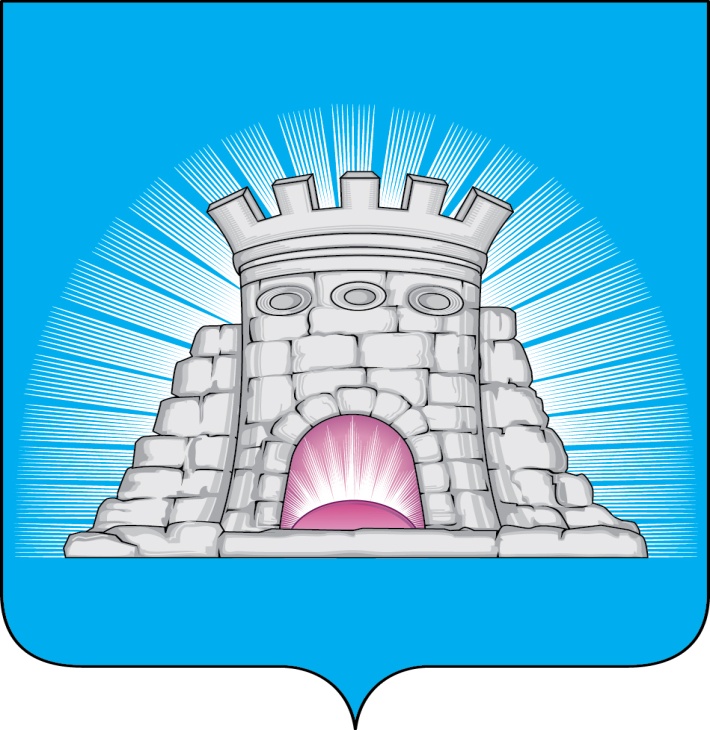 П О С Т А Н О В Л Е Н И Е   01.08.2022  № 1386 /8г. ЗарайскО внесении изменений в Устав муниципального бюджетного учреждения «Ерновский сельский дом культуры»Руководствуясь Гражданским кодексом Российской Федерации, Федеральным законом от 12.01.1996 № 7-ФЗ «О некоммерческих организациях», Федеральным законом от 06.10.2003 № 131-ФЗ «Об общих принципах организации местного самоуправления в Российской Федерации», Уставом муниципального бюджетного учреждения «Ерновский сельский дом культуры», решением Комиссии по предупреждению и ликвидации чрезвычайных ситуаций и обеспечению пожарной безопасности городского округа Зарайск от 24 мая 2022 годаП О С Т А Н О В Л Я Ю:1. Утвердить изменения в Устав муниципального бюджетного учреждения «Ерновский сельский дом культуры» (далее – МБУ «Ерновский СДК»), утвержденный постановлением главы городского округа Зарайск Московской области от 12 сентября 2017 года № 1451/9 (прилагаются).2. Директору МБУ «Ерновский СДК» Лабутиной Т.П. осуществить необходимые действия, связанные с государственной регистрацией изменений в Устав МБУ «Ерновский СДК» в налоговом органе в порядке и сроки, предусмотренные действующим законодательством.3. Настоящее постановление опубликовать в газете «За новую жизнь» и разместить на официальном сайте администрации городского округа Зарайск Московской области в сети «Интернет».4. Контроль над исполнением настоящего постановления возложить на председателя комитета по культуре, физической культуре, спорту, работе с детьми и молодежью администрации городского округа Зарайск Московской области               Воронова А.В.        													 009124Глава городского округа В.А. ПетрущенкоВерноНачальник службы делопроизводства		Л.Б. Ивлева01.08.2022Послано: в дело, Глухих И.Е., Гулькиной Р.Д., МБУ «Ерновский СДК», комитет по КФКСР с Д и М, юрид.отдел, КУИ, СВ со СМИ, газета «За новую жизнь»,  прокуратура.                                8 496 66 2-40-48									УТВЕРЖДЕНЫ 									постановлением главы 									городского округа Зарайск 									от 01.08.2022 № 1386/8Изменения в Уставмуниципального бюджетного учреждения«Ерновский сельский дом культуры»«1.9. Учреждение имеет филиалы:- Гололобовский сельский дом культуры, расположенный по адресу: 140603, Московская область, городской округ Зарайск, д. Гололобово, д. 64;- Масловский сельский дом культуры, расположенный по адресу: 140621, Московская область, городской округ Зарайск, пос. Масловский, ул. Клубная, д. 7;- Новосёлковский сельский дом культуры, расположенный по адресу: 140612, Московская область, городской округ Зарайск, д. Новосёлки, д. 106;- Козловский сельский клуб, расположенный по адресу: 140620, Московская область, городской округ Зарайск, д. Козловка, д. 12».